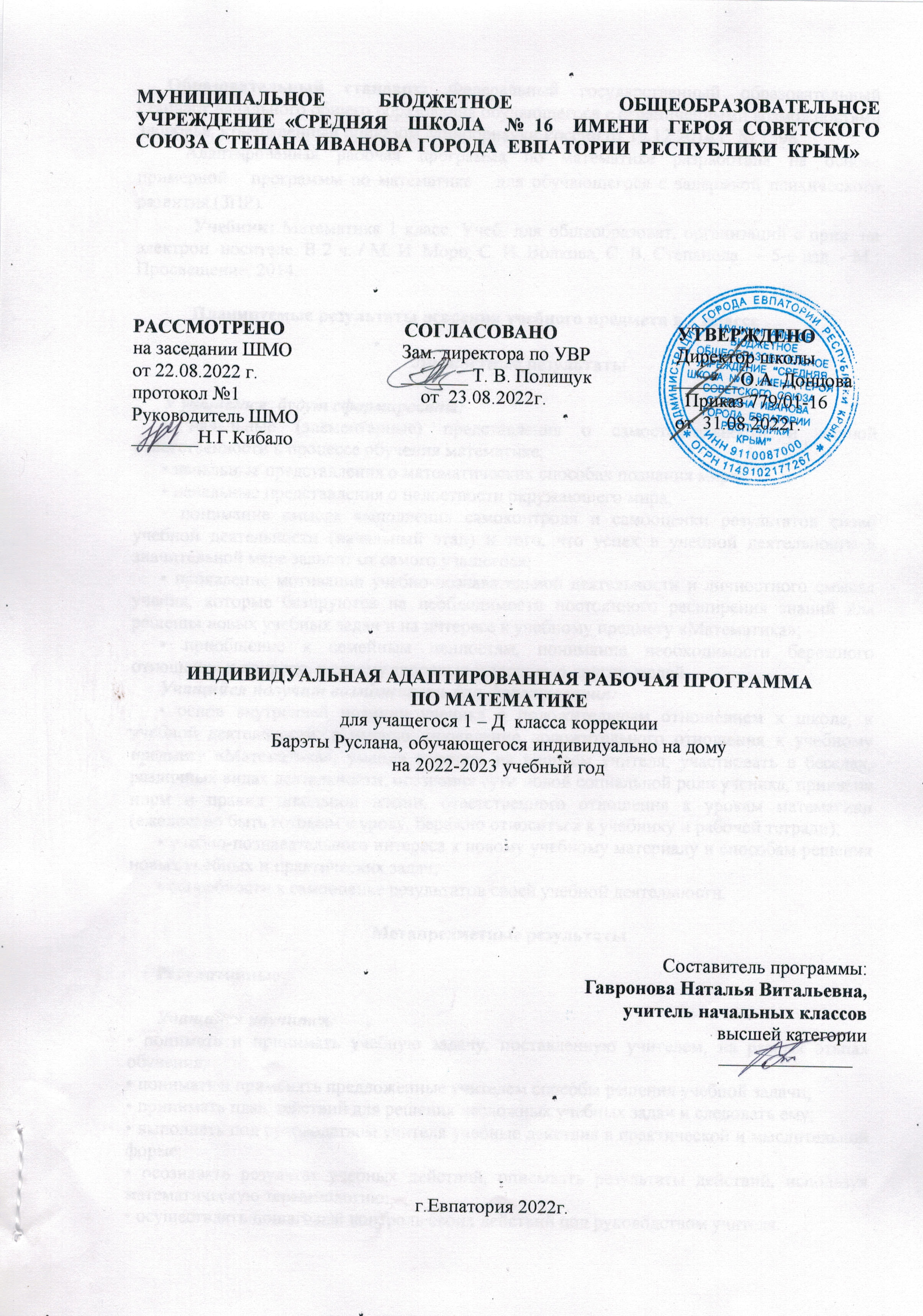 Образовательный стандарт: Федеральный государственный образовательный стандарт начального общего образования обучающегося с ограниченными возможностями здоровья, утверждённый приказом Минобрнауки России от 19.12.2014 г. № 1598.    Адаптированная рабочая программа по математике разработана на основе примерной   программы по математике   для обучающегося с задержкой психического развития (ЗПР).      Учебник: Математика 1 класс. Учеб. для общеобразоват. организаций с прил. на электрон. носителе. В 2 ч. / М. И. Моро, С. И. Волкова, С. В. Степанова.  – 5-е изд. - М.: Просвещение, 2014.	Планируемые результаты освоения учебного предмета в 1 классеЛичностные результатыУ учащегося  будут сформированы:• начальные (элементарные) представления о самостоятельности и личной ответственности в процессе обучения математике;• начальные представления о математических способах познания мира;• начальные представления о целостности окружающего мира;• понимание смысла выполнения самоконтроля и самооценки результатов своей учебной деятельности (начальный этап) и того, что успех в учебной деятельности в значительной мере зависит от самого учащегося;• проявление мотивации учебно-познавательной деятельности и личностного смысла учения, которые базируются на необходимости постоянного расширения знаний для решения новых учебных задач и на интересе к учебному предмету «Математика»;• приобщение к семейным ценностям, понимание необходимости бережного отношения к природе, к своему здоровью и здоровью других людей.Учащийся получит возможность для формирования:• основ внутренней позиции ученика с положительным отношением к школе, к учебной деятельности, а именно: проявление положительного отношения к учебному предмету «Математика», умения отвечать на вопросы учителя, участвовать в беседах, различных видах деятельности; осознания сути новой социальной роли ученика, принятия норм и правил школьной жизни, ответственного отношения к урокам математики (ежедневно быть готовым к уроку, бережно относиться к учебнику и рабочей тетради);• учебно-познавательного интереса к новому учебному материалу и способам решения новых учебных и практических задач;• способности к самооценке результатов своей учебной деятельности.Метапредметные результатыРегулятивные Учащийся научится:• понимать и принимать учебную задачу, поставленную учителем, на разных этапах обучения;• понимать и применять предложенные учителем способы решения учебной задачи;• принимать план действий для решения несложных учебных задач и следовать ему;• выполнять под руководством учителя учебные действия в практической и мыслительной форме;• осознавать результат учебных действий, описывать результаты действий, используя математическую терминологию;• осуществлять пошаговый контроль своих действий под руководством учителя.Учащийся получит возможность научиться:• понимать, принимать и сохранять различные учебно-познавательные задачи; составлять план действий для решения несложных учебных задач, проговаривая последовательность выполнения действий;• выделять из темы урока известные знания и умения, определять круг неизвестного по изучаемой теме;• фиксировать по ходу урока и в конце его удовлетворённость/неудовлетворённость своей работой на уроке (с помощью смайликов, разноцветных фишек и прочих средств, предложенных учителем), адекватно относиться к своим успехам и неуспехам, стремиться к улучшению результата на основе познавательной и личностной рефлексии.ПознавательныеУчащийся научится:• понимать и строить простые модели (в форме схематических рисунков) математических понятий и использовать их при решении текстовых задач;• понимать и толковать условные знаки и символы, используемые в учебнике для передачи информации (условные обозначения, выделения цветом, оформление в рамки и пр.);• проводить сравнение объектов с целью выделения их различий, различать их существенные и несущественные признаки;• определять закономерность следования объектов и использовать её для выполнения задания;• выбирать основания для классификации объектов и проводить их классификацию (разбиение объектов на группы) по заданному или установленному признаку;• осуществлять синтез как составление целого из частей;• иметь начальное представление о базовых межпредметных понятиях: числе, величине, геометрической фигуре;• находить и читать информацию, представленную разными способами (учебник, справочник, аудио- и видеоматериалы и др.);• выделять из предложенного текста (рисунка) информацию по заданному условию, дополнять ею текст задачи с недостающими данными, составлять по ней текстовые задачи с разными вопросами и решать их;• находить и отбирать из разных источников информацию по заданной теме.Учащийся получит возможность научиться:• понимать и выполнять несложные обобщения и использовать их для получения новых знаний;• устанавливать математические отношения между объектами и группами объектов (практически и мысленно), фиксировать это в устной форме, используя особенности математической речи (точность и краткость), и на построенных моделях;• применять полученные знания в изменённых условиях;• объяснять найденные способы действий при решении новых учебных задач и находить способы их решения (в простейших случаях);• выделять из предложенного текста информацию по заданному условию;• систематизировать собранную в результате расширенного поиска информацию и представлять её в предложенной форме.КоммуникативныеУчащийся научится:• задавать вопросы и отвечать на вопросы партнёра;• воспринимать и обсуждать различные точки зрения и подходы к выполнению задания, оценивать их;• уважительно вести диалог с учителем;•осуществлять взаимный контроль и оказывать необходимую взаимную помощь.Учащийся получит возможность научиться:• применять математические знания и математическую терминологию при изложении своего мнения и предлагаемых способов действий;• включаться в диалог с учителем, проявлять инициативу и активность в стремлении высказываться;• слушать партнёра по общению (деятельности), не перебивать, не обрывать на полуслове, вникать в смысл того, о чём говорит собеседник;• аргументировано выражать своё мнение;• признавать свои ошибки, озвучивать их.Коррекционно-развивающие результатырасширение сферы жизненной компетенции за счет возможности использовать математические знания в быту (подсчитывать денежные суммы, необходимое количество каких-либо предметов для определенного числа участников, ориентироваться во времени и пространстве, определять целое по его части и т.п.);развитие возможностей знаково-символического опосредствования, что повышает общий уровень сформированности учебно-познавательной деятельности (в качестве средств выступают осознанно используемые математические символы, схемы, планы и т.п.);увеличение объема оперативной памяти;совершенствование пространственных и временных представлений;улучшение качества учебного высказывания за счет адекватного использования логических связок и слов («и»; «не»; «если…, то…»; «верно/неверно, что…»; «каждый»; «все»; «некоторые»);появление и развитие рефлексивных умений;развитие действий контроля;совершенствование планирования (в т.ч. умения следовать плану);вербализация плана деятельности;совершенствование волевых качеств;формирование социально одобряемых качеств личности (настойчивость, ответственность, инициативность и т.п.)Предметные результатыЧИСЛА И ВЕЛИЧИНЫУчащийся научится:• считать различные объекты (предметы, группы предметов, звуки, движения, слоги, слова и т.п.) и устанавливать порядковый номер того или иного предмета при указанном порядке счёта;• читать, записывать, сравнивать (используя знаки сравнения «>», «<», «=», термины равенство и неравенство) и упорядочивать числа в пределах 20;• объяснять, как образуются числа в числовом ряду, знать место числа 0; объяснять, как образуются числа второго десятка из одного десятка и нескольких единиц и что обозначает каждая цифра в их записи;• выполнять действия нумерационного характера: 15 + 1, 18 – 1, 10 + 6, 12 – 10, 14 – 4;• распознавать последовательность чисел, составленную по заданному правилу, устанавливать правило, по которому составлена заданная последовательность чисел (увеличение или уменьшение числа на несколько единиц в пределах 20), и продолжать её;• выполнять классификацию чисел по заданному или самостоятельно установленному признаку;• читать и записывать значения величины длины, используя изученные единицы измерения этой величины (сантиметр, дециметр) и соотношение между ними: 1 дм = 10 см.Учащийся получит возможность научиться:• вести счёт десятками;•обобщать и распространять свойства натурального ряда чисел на числа, большие 20.АРИФМЕТИЧЕСКИЕ ДЕЙСТВИЯ. СЛОЖЕНИЕ И ВЫЧИТАНИЕУчащийся научится:• понимать смысл арифметических действий сложение и вычитание, отражать это на схемах и в математических записях с использованием знаков действий и знака равенства;• выполнять сложение и вычитание, используя общий приём прибавления (вычитания) по частям; выполнять сложение с применением переместительного свойства сложения;• выполнять вычитание с использованием знания состава чисел из двух слагаемых и взаимосвязи между сложением и вычитанием (в пределах 10);• объяснять приём сложения (вычитания) с переходом через разряд в пределах 20.Учащийся получит возможность научиться:• выполнять сложение и вычитание с переходом через десяток в пределах 20;• называть числа и результат при сложении и вычитании, находить в записи сложения и вычитания значение неизвестного компонента;• проверять и исправлять выполненные действия.РАБОТА С ТЕКСТОВЫМИ ЗАДАЧАМИУчащийся научится:• решать задачи (в 1 действие), в том числе и задачи практического содержания;• составлять по серии рисунков рассказ с использованием математических терминов;• отличать текстовую задачу от рассказа; дополнять текст до задачи, вносить нужные изменения;• устанавливать зависимость между данными, представленными в задаче, и искомым, отражать её на моделях, выбирать и объяснять арифметическое действие для решения задачи;• составлять задачу по рисунку, по схеме, по решению.Учащийся получит возможность научиться:• составлять различные задачи по предлагаемым схемам и записям решения;• находить несколько способов решения одной и той же задачи и объяснять их;• отмечать изменения в решении при изменении вопроса задачи или её условия и отмечать изменения в задаче при изменении её решения;• решать задачи в 2 действия;• проверять и исправлять неверное решение задачи.ПРОСТРАНСТВЕННЫЕ ОТНОШЕНИЯ. ГЕОМЕТРИЧЕСКИЕ ФИГУРЫУчащийся научится:• понимать смысл слов (слева, справа, вверху, внизу и др.), описывающих положение предмета на плоскости и в пространстве, следовать инструкции, описывающей положение предмета на плоскости;• описывать взаимное расположение предметов на плоскости и в пространстве: слева, справа, левее, правее; вверху, внизу, выше, ниже; перед, за, между и др.;•находить в окружающем мире предметы (части предметов), имеющих форму многоугольника (треугольника, четырёхугольника и т.д.), круга;• распознавать, называть, изображать геометрические фигуры (точка, линии, прямая, отрезок, луч, ломаная, многоугольник, круг);•находить сходство и различие геометрических фигур (прямая, отрезок, луч).Учащийся получит возможность научиться:•выделять изученные фигуры в более сложных фигурах (количество отрезков, которые образуются, если на отрезке поставить одну точку (две точки), не совпадающие с его концами).ГЕОМЕТРИЧЕСКИЕ ВЕЛИЧИНЫУчащийся научится:• измерять (с помощью линейки) и записывать длину (предмета, отрезка), используя изученные единицы длины (сантиметр и дециметр) и соотношения между ними;• чертить отрезки заданной длины с помощью оцифрованной линейки;• выбирать единицу длины, соответствующую измеряемому предмету.Учащийся получит возможность научиться:• соотносить и сравнивать величины (например, располагать в порядке убывания (возрастания) длины: 1 дм, 8 см, 13 см).РАБОТА С ИНФОРМАЦИЕЙУчащийся научится:• читать небольшие готовые таблицы;• строить несложные цепочки логических рассуждений;• определять верные логические высказывания по отношению к конкретному рисунку.Учащийся получит возможность научиться:• определять правило составления несложных таблиц и дополнять их недостающими элементами;• проводить логические рассуждения, устанавливая отношения между объектами и формулируя выводы.Содержание учебного предмета (132 ч)1. Что мы знаем о цифрах.(35 ч)Сравнение чисел. Равенство, неравенство. Знаки «>» (больше), «<» (меньше),  «=»  (равно). Состав чисел 2, 3, 4, 5. Монеты в 1 р., 2 р., 5 р., 1 к., 5 к., 10 к. Точка. Линии: кривая, прямая. Отрезок. Ломаная. Многоугольник. Углы, вершины, стороны многоугольника. Длина отрезка. Сантиметр. Сравнение длин отрезков; измерение длины отрезка, построение отрезка заданной длины. Решение задач в одно действие на сложение и вычитание (на основе счёта предметов).Названия компонентов и результатов сложения и вычитания (их использование при чтении и записи числовых выражений). Нахождение значений числовых выражений в 1 – 2 действия без скобок. Переместительное свойство сложения. Приёмы вычислений: а) при сложении – прибавление числа по частям, перестановка чисел; б) при вычитании – вычитание числа по частям и вычитание на основе знания соответствующего случая сложения. Таблица сложения в пределах 10. Соответствующие случаи вычитания. Сложение и вычитание с числом 0. Нахождение числа, которое на несколько единиц больше или меньше данного. Решение задач в одно действие на сложение и вычитание.2. Числа от 11 до 20. Нумерация (37 ч)Название и последовательность чисел от 1 до 20. Десятичный состав чисел от 11 до 20. Чтение  и  запись чисел от 11 до 20. Сравнение чисел. Сложение и вычитание вида 10 + 7, 17 – 7, 17 – 10.сравнение чисел с помощью вычитания. Единица времени: час. Определение времени по часам с точностью до часа. Единицы длины: сантиметр, дециметр. Соотношение между ними. Построение отрезков заданной длины. Единица массы: килограмм. Единица вместимости: литр.3. Сложение и вычитание. (56 ч)Сложение двух однозначных чисел, сумма которых больше чем 10, с использованием изученных приёмов вычислений. Таблица сложения и соответствующие случаи вычитания. Решение задач в 1 – 2 действия на сложение и вычитание.6. Итоговое повторение «Что узнали, чему научились в 1 классе». (4 ч)Тематическое планирование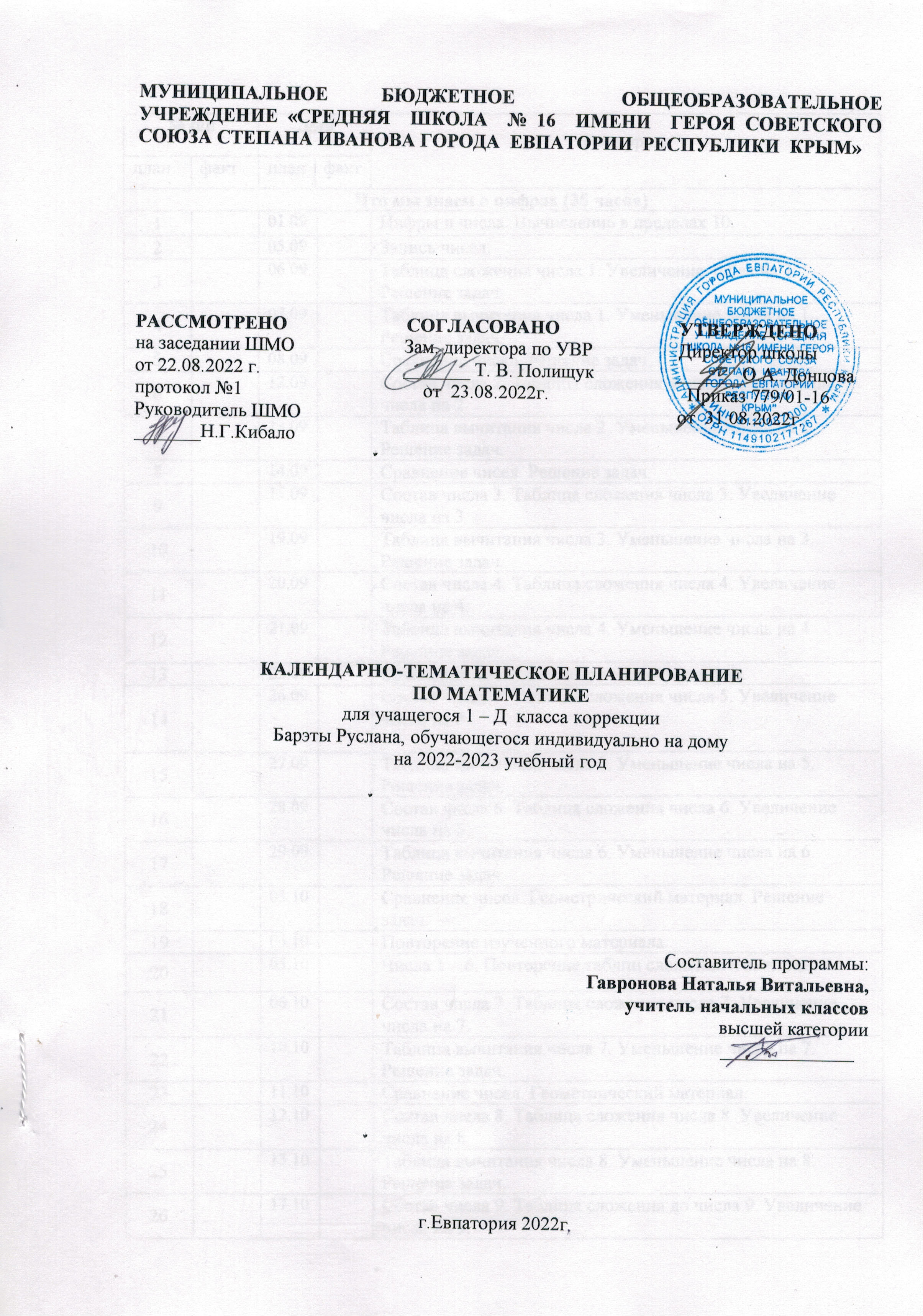 № п/пНаименованиеразделовКол-во часовКонтрольные работы№ п/пНаименованиеразделовКол-во часовКонтрольные работы1Что мы знаем о цифрах. 352Числа от 11 до 20. Нумерация.373Сложение и вычитание.564Итоговое повторение.41Всего1321№ п/п№ п/пДатаДатаДатаТема урокапланфактпланфактфактТема урокаЧто мы знаем о цифрах (35 часов)Что мы знаем о цифрах (35 часов)Что мы знаем о цифрах (35 часов)Что мы знаем о цифрах (35 часов)Что мы знаем о цифрах (35 часов)Что мы знаем о цифрах (35 часов)101.0901.09Цифры и числа. Вычисление в пределах 10.205.0905.09Запись чисел.306.0906.09Таблица сложения числа 1. Увеличение числа на 1. Решение задач.407.0907.09Таблица вычитания числа 1. Уменьшение числа на 1. Решение задач.508.0908.09Сравнение чисел. Решение задач.612.0912.09Состав числа 2. Таблица сложения числа 2. Увеличение числа на 2.713.0913.09Таблица вычитания числа 2. Уменьшение числа на 2. Решение задач.814.0914.09Сравнение чисел. Решение задач.915.0915.09Состав числа 3. Таблица сложения числа 3. Увеличение числа на 31019.0919.09Таблица вычитания числа 3. Уменьшение числа на 3. Решение задач.1120.0920.09Состав числа 4. Таблица сложения числа 4. Увеличение числа на 4.1221.0921.09Таблица вычитания числа 4. Уменьшение числа на 4. Решение задач.1322.0922.09Сравнение чисел. Геометрический материал.1426.0926.09Состав числа 5. Таблица сложения числа 5. Увеличение числа на 5.1527.0927.09Таблица вычитания числа 5. Уменьшение числа на 5. Решение задач.1628.0928.09Состав числа 6. Таблица сложения числа 6. Увеличение числа на 61729.0929.09Таблица вычитания числа 6. Уменьшение числа на 6. Решение задач.1803.1003.10Сравнение чисел. Геометрический материал. Решение задач.1904.1004.10Повторение изученного материала.2005.1005.10Числа 1 – 6. Повторение таблиц сложения и вычитания.2106.1006.10Состав числа 7. Таблица сложения числа 7. Увеличение числа на 7.2210.1010.10Таблица вычитания числа 7. Уменьшение числа на 7. Решение задач.2311.1011.10Сравнение чисел. Геометрический материал.   2412.1012.10Состав числа 8. Таблица сложения числа 8. Увеличение числа на 8.   2513.1013.10Таблица вычитания числа 8. Уменьшение числа на 8. Решение задач.   2617.1017.10Состав числа 9. Таблица сложения до числа 9. Увеличение числа на 9.   2718.1018.10Таблица вычитания из числа 9. Уменьшение числа на 9. Решение задач.   2819.1019.10Разностное сравнение чисел. Решение задач   2920.1020.10Состав числа 10. Таблицы сложения до 10.    3024.1024.10Таблица вычитания из числа 10. Решение задач.   3125.1025.10Повторение таблиц сложения и вычитания в пределах 10.   3226.1026.10Сравнение чисел. Геометрический материал.   3327.1027.10Повторение таблиц сложения и вычитания. Решение примеров.   3407.1107.11Решение примеров с тремя слагаемыми.    3508.1108.11Решение простых задач и примеров.Числа от 11 до 20. Нумерация.  (37 часов)Числа от 11 до 20. Нумерация.  (37 часов)Числа от 11 до 20. Нумерация.  (37 часов)Числа от 11 до 20. Нумерация.  (37 часов)Числа от 11 до 20. Нумерация.  (37 часов)Числа от 11 до 20. Нумерация.  (37 часов)3609.1109.11Название и последовательность чисел.3710.1110.11Название и последовательность чисел от 10 до 20. Решение примеров и задач.3814.1114.11Название и последовательность чисел от 10 до 20. Геометрический материал.3915.1115.11Закрепление материала4016.1116.11Образование чисел из одного десятка и нескольких единиц. Решение задач.4117.1117.11Образование чисел из одного десятка и нескольких единиц. Дециметр.4221.1121.11Образование чисел из одного десятка и нескольких единиц. Геометрический материал.4322.1122.11Закрепление изученного.4423.1123.11Образование чисел из одного десятка и нескольких единиц.4524.1124.11Чтение и запись чисел. Решение задач.4628.1128.11Образование чисел из одного десятка и нескольких единиц. Решение примеров.4729.1129.11Образование чисел из одного десятка и нескольких единиц. Геометрический материал.4830.1130.11Закрепление изученного материала.4901.1201.12Случаи сложения и вычитания, основанные на знании нумерации чисел.5005.1205.12Случаи сложения и вычитания, основанные на знании нумерации чисел. Геометрический материал.5106.1206.12Случаи сложения и вычитания, основанные на знании нумерации чисел. Геометрический материал.5207.1207.12Подготовка к изучению таблицы сложения в пределах 20. Решение задач.5308.1208.12Подготовка к изучению таблицы сложения в пределах 20. Геометрический материал.5412.1212.12Закрепление изученного материала.5513.1213.12Повторение изученного материала по теме «Числа от 1 до 20».5614.1214.12Повторение изученного материала. Геометрический материал. Решение примеров и задач.5715.1215.12Проверочная работа по теме «Числа от 1 до 10. Нумерация. Сложение и вычитание».5819.1219.12Анализ проверочной работы. Работа над ошибками.5920.1220.12Решение задач с опорой на краткую запись.6021.1221.12Решение примеров с тремя слагаемыми.6122.1222.12Геометрический материал. Решение задач и примеров.6226.1226.12Повторение изученного материала.6327.1227.12Геометрический материал. Сравнение выражений.6428.1228.12Компоненты сложения.6529.1229.12Компоненты вычитания. Решение задач.6609.0109.01Геометрические фигуры. Нахождение суммы.6710.0110.01Компоненты вычитания. Нахождение разности .Решение примеров на сравнение.6811.0111.01Повторение пройденного материала.6912.0112.01Дополнение до 10. Решение примеров.7016.0116.01Дополнение до 10. Решение задач.7117.0117.01Сравнение величин. Выражения. Геометрический материал.7218.0118.01Повторение и закрепление изученного материала.Сложение и вычитание (56 часов)Сложение и вычитание (56 часов)Сложение и вычитание (56 часов)Сложение и вычитание (56 часов)Сложение и вычитание (56 часов)Сложение и вычитание (56 часов)7319.0119.01Общий приём сложения однозначных чисел с переходом через десяток.7423.0123.01Сложение вида  + 2. Решение задач.7524.0124.01Сложение вида  + 2. Сравнение выражений.7625.0125.01Геометрический материал. Сравнение величин.7726.0126.01Повторение изученного материала.7830.0130.01Сложение вида  + 3. Решение выражений.7931.0131.01Сложение вида  + 3. Решение задач.8001.0201.02Геометрический материал. Сравнение величин.8102.0202.02Повторение изученного материала.8206.0206.02Сложение вида  + 4.8307.0207.02Сложение вида  + 4. Решение задач.8408.0208.02Сложение вида  + 4. Решение примеров с тремя слагаемыми.8509.0209.02Геометрический материал. Решение примеров и задач.8613.0213.02Повторение изученного материала.8714.0214.02Сложение вида  + 5.8815.0215.02Сложение вида  + 5. Решение задач.8916.0216.02Решение задач. Решение примеров. Литр.9027.0227.02Геометрический материал. Квадрат. Прямоугольник.9128.0228.02Повторение изученного материала.9201.0301.03Сложение вида  + 6.9302.0302.03Сложение вида  + 6. Решение задач.9406.0306.03Геометрический материал. Решение задач и примеров.9507.0307.03Сложение вида  + 7. Сравнение выражений.9609.0309.03Сложение вида  + 7. Решение задач9713.0313.03Геометрический материал. Килограмм.9814.0314.03Повторение изученного материала.9915.0315.03Сложение вида  + 8. Геометрический материал.10016.0316.03Сложение вида  + 8. Решение задач и примеров.10127.0327.03Повторение изученного материала.10228.0328.03Сложение вида  + 9.10329.0329.03Сложение вида  + 9. Решение задач и примеров в два действия.10430.0330.03Геометрический материал. Решение примеров.10503.0403.04Закрепление изученного материала.10604.0404.04Приёмы вычитания с переходом через десяток.10705.0405.04Вычитание вида 11 – .Геометрический материал.10806.0406.04Вычитание вида 11 – . Решение задач.10910.0410.04Вычитание вида 12 – .Геометрический материал.11011.0411.04Вычитание вида 12 – . Решение задач и примеров.11112.0412.04Вычитание вида 13 – .11213.0413.04Вычитание вида 13 – . Решение задач.11318.0418.04Геометрический материал. Решение примеров.11419.0419.04Вычитание вида 14 –Сравнение величин.11520.0420.04Вычитание вида 14 – . Решение задач и примеров.11624.0424.04Геометрический материал. Сложение и вычитание величин.11725.0425.04Вычитание вида 15 – .Геометрический материал.11826.0426.04Вычитание вида 15 – . Решение задач.11927.0427.04Повторение изученного материала.12002.0502.05Вычитание вида 16 – . Решение задач.12103.0503.05Вычитание вида 16- . Геометрический материал. Сравнение выражений.12204.0504.05Вычитание вида 17 – .Геометрический материал.12310.0510.05Вычитание вида 17 – . Решение задач и примеров.12411.0511.05Вычитание вида 18 – .Решение выражений.12515.0515.05Вычитание вида 18 – . Решение задач.12616.0516.05Итоговая контрольная работа по теме: «Что узнали, чему научились в 1 классе».12717.0517.05Вычитание вида 19 – .Решение примеров.12818.0518.05Вычитание вида 19 – . Решение задач.Итоговое повторение (4 ч)Итоговое повторение (4 ч)Итоговое повторение (4 ч)Итоговое повторение (4 ч)Итоговое повторение (4 ч)Итоговое повторение (4 ч)12922.0522.05Итоговая комплексная контрольная работа.13023.0523.05Закрепление изученного материала   по теме «Сложение и вычитание до 20».13124.0524.05Закрепление. Сложение и вычитание в пределах второго десятка.13226.0526.05Закрепление изученного материала по теме «Сложение и вычитание с переходом через десяток».